My Jesus I Love Thee (내 주 되신 주를 참 사랑하고, 찬512)Capo 1       E  A       E     C#m      F#m    B              E              E        A         E   C#m   F#m B7  E
My Jesus, I love Thee, I know Thou art mine; for Thee all the follies of sin    I resign;
 내 주 되신        주를            참 사-       랑하고,                      곧 그-         에게          죄를    다 고하리라       E    A      (E) F#m7 B          E A           Bsus-B7 E-A     E        C#m7        F#m7-B     E
My gracious Redeemer, my Savior art Thou; if ever I loved Thee, my Jesus, ’tis now.
   큰 은혜를            주신     내 예수시니              이전보다   더욱                  사랑합니다
   E      A           E        C#m            F#m B         E             E    A                 E   C#m    F#m B7      E
I love Thee because Thou hast first loved me, and purchased my pardon on Calvary’s tree;
주 날   사랑-      하사                  구하시려고            저 십자가                고난        당하셨도다   E     A      (E) F#m7 B            E          A         Bsus-B7  E-A     E        C#m7        F#m7-B     E
I love Thee for wearing the thorns on Thy brow; if ever I loved Thee, my Jesus, ’tis now.
그 가시관             쓰신       내 주            뵈오니         이전보다    더욱                  사랑합니다      E      A           E       C#m      F#m  B            E                  E          A            E   C#m         F#m B7         E
I’ll love Thee in life and I will love Thee in death, and praise Thee as long as Thou lendest me breath;
 내 평생에             힘쓸          그 큰     의무는               주 예-        수의        덕을          늘   기리다가        E     A       (E)   F#m7           B    E      A         Bsus-B7  E-A     E        C#m7        F#m7-B     E
And say when the death dew lies cold on my brow, if ever I loved Thee, my Jesus, ’tis now.
   숨질   때에-                 라도       내 할       말씀이         이전보다   더욱                   사랑합니다      E    A             E-C#m     F#m-B        E              E-A     E       C#m     F#m-B7      E
In mansions of glory and endless delight, I’ll ever adore Thee in heaven so bright;
  큰 영광의          구주     날 사랑하사           그 풍성한   은혜           더하시리니      E     A      (E)  F#m7-B    E    A             Bsus-B7    E-A     E        C#m7        F#m7-B     E
I’ll sing with the glittering crown on my brow, if ever I loved Thee, my Jesus, ’tis now.
  금 면류관             쓰고 늘 찬-  송할           말,      이전보다   더욱                  사랑합니다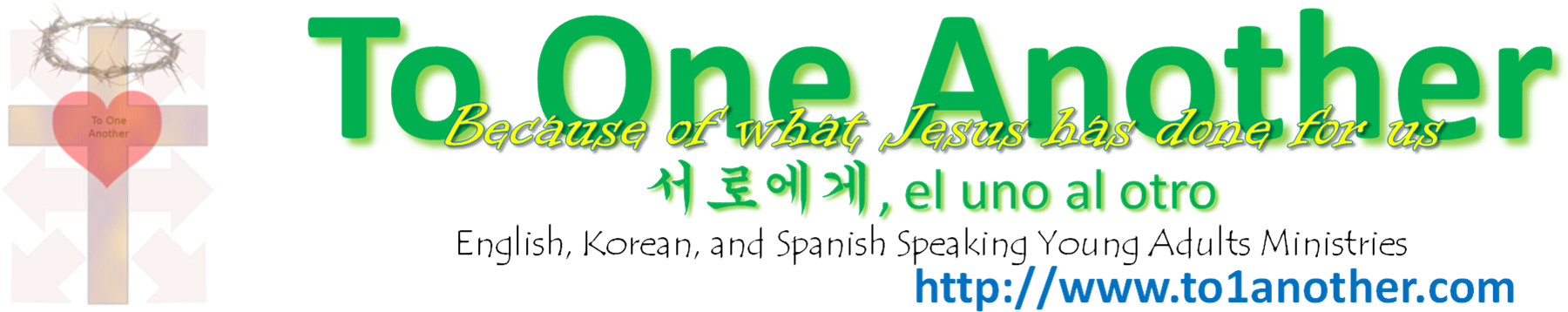 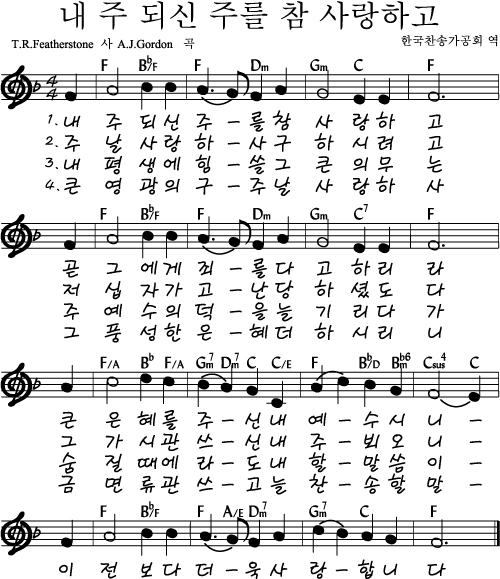 